[ Krzyżówki online – Polska (1) ]KrzyżówkaRozwiąż krzyżówkę.Wersję online tej krzyżówki znajdziesz na stronie: http://www.superkid.pl/krzyzowka-online-polska-1SuperKid.pl- to polska laureatka Nagrody NoblaPionowo:Polski reżyser, który dostał Oscara.Nazwisko ostatniego króla Polski.Najstarszy gród w Polsce.… Dąbrowskiego – hymn Polski.Biało-czerwony symbol Polski.Poziomo:Północno-wschodni sąsiad Polski.Polska waluta.Autor obrazu „Bitwa pod Grunwaldem”.Stolica Polski.Miesiąc, w którym Polska odzyskała niepodległość.Najzimniejszy region w Polsce.Pierwsza stolica Polski.Wszelkie prawa zastrzeżone	źródło: www.superkid.pl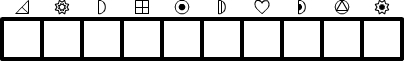 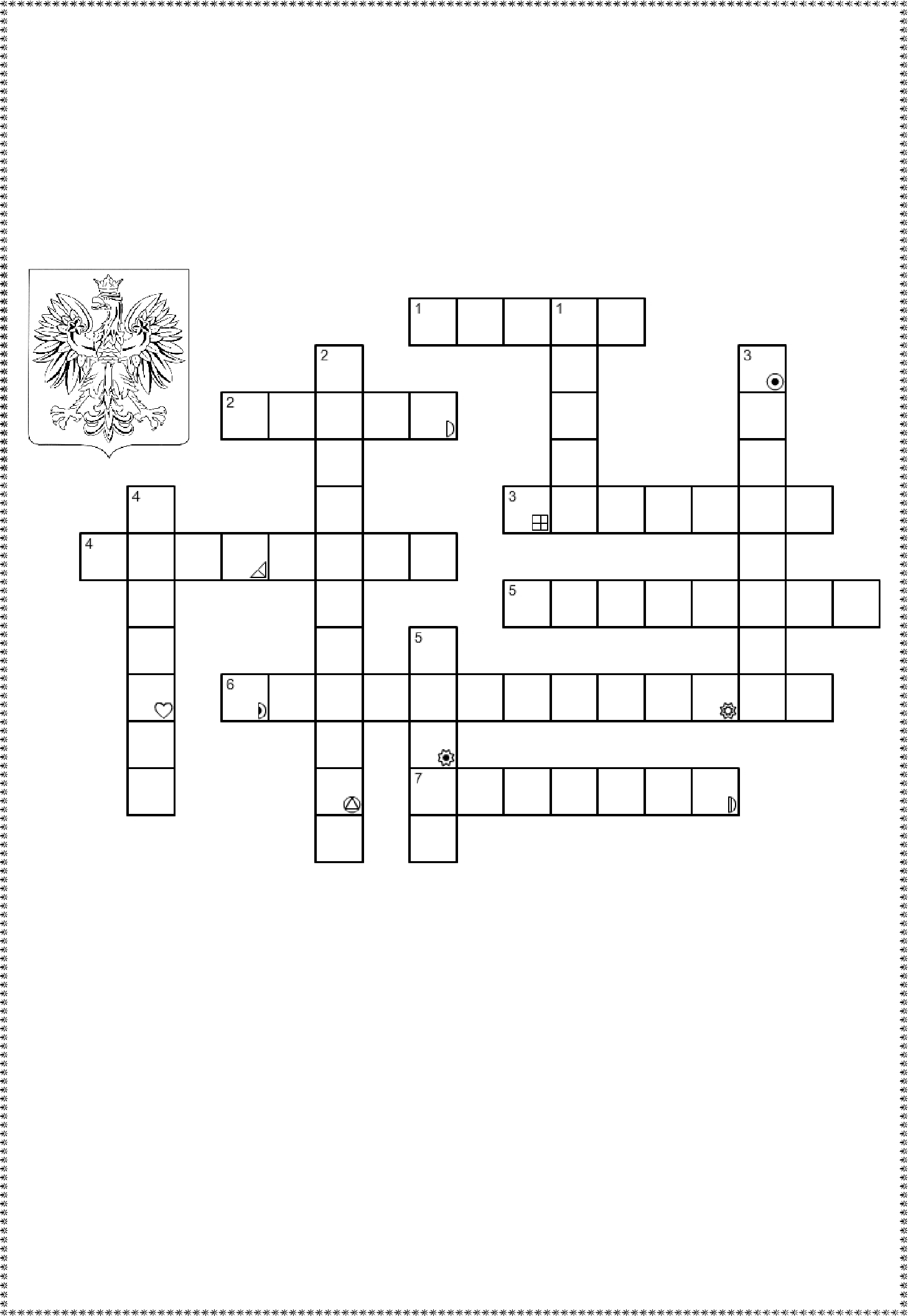 